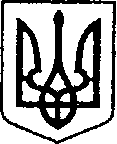 УКРАЇНАЧЕРНІГІВСЬКА ОБЛАСТЬМІСТО НІЖИНМ І С Ь К И Й  Г О Л О В А  Р О З П О Р Я Д Ж Е Н Н ЯВід 04 лютого  2022 р.	                   м. Ніжин	                                        № 18Про скликання засідання виконавчого комітету Ніжинської міської радиВідповідно до статей 42, 59, 73 Закону України «Про місцеве самоврядування в Україні», Регламенту виконавчого комітету Ніжинської міської ради Чернігівської області VIII скликання, затвердженого рішенням Ніжинської міської ради Чернігівської області VIII скликання від 24.12.2020р. № 27-4/2020:Скликати чергове засідання виконавчого комітету міської ради             10.02.2022 року о 09.00 год. у малому залі виконавчого комітету Ніжинської міської ради за адресою місто Ніжин, площа імені Івана Франка,1.Відділу з питань організації діяльності міської ради та її виконавчого комітету апарату виконавчого комітету Ніжинської міської ради (Доля О.В.) забезпечити явку членів виконавчого комітету, заступників міського голови з питань діяльності виконавчих органів ради, керівників виконавчих органів Ніжинської міської ради, керівників виконавчих органів виконавчого комітету Ніжинської міської ради, представників засобів масової інформації.          3.Першому заступнику міського голови з питань діяльності виконавчих органів ради, заступникам міського голови з питань діяльності виконавчих органів ради, керуючому справами виконавчого комітету Ніжинської міської ради, керівникам виконавчих органів міської ради забезпечити своєчасну та якісну підготовку матеріалів на засідання виконавчого комітету Ніжинської міської ради.         4. Контроль за виконанням цього розпорядження залишаю за собою.   Міський голова                                                               Олександр КОДОЛАВІЗУЮТЬ: Керуючий справами виконавчого комітетуНіжинської міської ради                                                          Валерій САЛОГУБНачальник відділу з питань організації діяльності міської ради та її виконавчого комітету апарату виконавчого комітетуНіжинської міської ради                                                              Оксана ДОЛЯНачальник відділу  юридично-кадрового забезпечення аппарату виконавчого комітету Ніжинської міської ради                                                         В’ячеслав  ЛЕГАЗАТВЕРДЖЕНО                                                                                                  Розпорядженням міського голови                                                                                                                № 18 від 04.02.2022 року ПОРЯДОК ДЕННИЙ засідання виконавчого комітету № 5Від 10 лютого 2022 року№Назва проекту рішенняВиконавчого комітету міської радиДоповідачі(співдоповідачі)1Про розподіл житла, затвердження  списків осіб, які перебувають  на квартирному обліку за місцем роботи, про постановку на квартирний облік, затвердження рішень, зміну статусу приміщень, внесення змін до квартоблікових справ та зняття з квартирного облікуБойко Наталія Григорівна2Про надання житлаБойко Наталія Григорівна3Про переоформлення  особового рахункуБойко Наталія Григорівна4Про    видалення   зелених насаджень   на    території Ніжинської територіальної громадиКушніренко Анатолій Миколайович5Про    створення   постійно   діючої    комісії  з питань визначення  стану  зелених  насаджень та їх відновної  вартості у  населених  пунктах Ніжинської      територіальної      громади     та затвердження Положення про  постійно  діючу комісію   з  питань  визначення  стану  зелених насаджень та їх відновної вартості у населених пунктах Ніжинської територіальної громадиКушніренко Анатолій Миколайович6Про затвердження рішення конкурсного комітету щодо визначення переможця конкурсу на автобусному маршруті загального користування № 8Кушніренко Анатолій Миколайович7Про подання клопотання щодо присвоєння почесногозвання «Заслужений працівник культури України» керівнику зразкового аматорського ансамблю танцю «Вікторія» Ніжинського міського Будинку культури – Вишневій Вікторії МиколаївніБассак Тетяна Федорівна